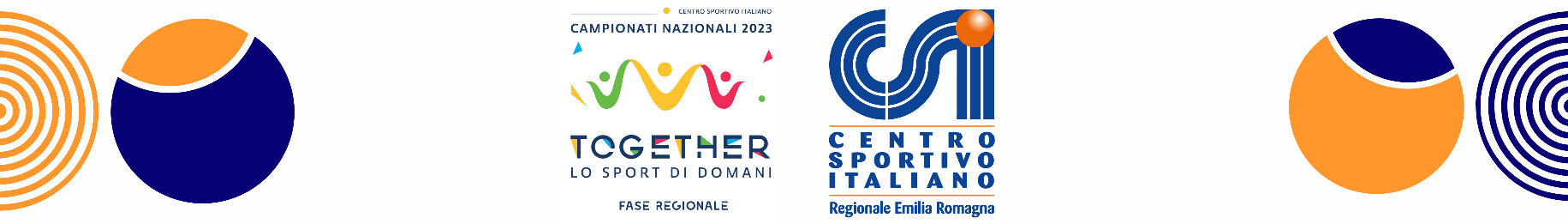 Il presente modulo debitamente firmato e compilato in ogni sua parte va restituito alla Commissione Tecnica Pallavolo Regionale via E-mail a pallavolo@csi-emiliaromagna.it  entro e non oltre il 15 Gennaio 2023.Comitato di   __________________________________________  EVENTUALI NOTE: ______________________________________________________________________________________________________Si dichiara di aver preso visione del regolamento della manifestazione e accettarlo in ogni sua parte.NB: tutte le iscrizioni devono essere effettuate tramite il Comitato di Appartenenza – non si accettano iscrizioni dirette delle singole Società. Data invio Fax_____________________							FIRMA PRESIDENTE DI COMITATO															       				  ___________________________CATEGORIASocietàResponsabileTel.E-MailPALESTRA DISPONIBILEPALESTRA DISPONIBILECATEGORIASocietàResponsabileTel.E-MailSINOOPEN MASCHILENati 2007 e precOPEN MASCHILENati 2007 e precOPEN FEMMINILENati 2007 e precOPEN FEMMINILENati 2007 e precOPEN MISTONati 2007 e precOPEN MISTONati 2007 e prec